CỘNG HÒA XÃ HỘI CHỦ NGHĨA VIỆT NAMĐộc lập – Tự do – Hạnh phúc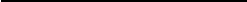 BÁO CÁO ĐỀ CỬ DANH HIỆU “LUẬT SƯ TIÊU BIỂU”     Kính gửi: Ban Tổ chức bình chọn danh hiệu                            Luật sư, tổ chức hành nghề luật sư tiêu biểuThông tin chi tiết về chương trình bình chọn và tôn vinh luật sư, tổ chức hành nghề luật sư tiêu biểu và các tài liệu, mẫu báo cáo được đăng tải trên website Liên đoàn luật sư Việt Nam, tại địa chỉ: https://liendoanluatsu.org.vn/ Địa chỉ nhận hồ sơ bình chọn:Liên đoàn Luật sư Việt NamTrụ sở: Tầng 1-2, Tòa nhà CT13B, KĐT Nam Thăng Long, đường Võ Chí Công, phường Phú Thượng, quận Tây Hồ, thành phố Hà Nội.Email: tonvinhluatsu@liendoanluatsu.org.vnWebsite: www.liendoanluatsu.org.vnĐiện thoại di động của Ban Thư ký bình chọn: 0378158219 I. THÔNG TIN VỀ TỔ CHỨC ĐỀ CỬ (người tự ứng cử để trống phần này)- Tên tổ chức:- Địa chỉ:- Điện thoại:- Người đại diện:I. THÔNG TIN VỀ TỔ CHỨC ĐỀ CỬ (người tự ứng cử để trống phần này)- Tên tổ chức:- Địa chỉ:- Điện thoại:- Người đại diện:I. THÔNG TIN VỀ TỔ CHỨC ĐỀ CỬ (người tự ứng cử để trống phần này)- Tên tổ chức:- Địa chỉ:- Điện thoại:- Người đại diện:II. THÔNG TIN VỀ CÁ NHÂN ĐƯỢC ĐỀ CỬ HOẶC TỰ ỨNG CỬ- Họ tên người được đề cử:- Địa chỉ:- Là thành viên của Đoàn luật sư:- Tên tổ chức hành nghề luật sư II. THÔNG TIN VỀ CÁ NHÂN ĐƯỢC ĐỀ CỬ HOẶC TỰ ỨNG CỬ- Họ tên người được đề cử:- Địa chỉ:- Là thành viên của Đoàn luật sư:- Tên tổ chức hành nghề luật sư II. THÔNG TIN VỀ CÁ NHÂN ĐƯỢC ĐỀ CỬ HOẶC TỰ ỨNG CỬ- Họ tên người được đề cử:- Địa chỉ:- Là thành viên của Đoàn luật sư:- Tên tổ chức hành nghề luật sư III. CÁC TIÊU CHÍ ĐỀ CỬTiêu chí về kết quả hoạt động hành nghề luật sư- Số lượng vụ việc của năm 2021, 2022, 2023 đã được tổ chức hành nghề luật sư phân công hoặc luật sư hành nghề cá nhân nhận được từ khách hàng.  - Các vụ việc điển hình (có báo cáo theo Mẫu vụ việc tiêu biể kèm theo)2. Tiêu chí về uy tín của luật sư trong năm  2021, 2022, 2023Đánh giá của khách hàng (nêu cụ thể và có tài liệu kèm theo):Danh hiệu và giải thưởng đã đạt được (có bản sao kèm theo):Các yếu tố khác thể hiện uy tín của luật sư trong hoạt động nghề nghiệp.3. Việc thực hiện vai trò xã hội của luật sư (3 năm liền kề 2023)Nghĩa vụ xã hội và các hoạt động nghề nghiệp phi lợi nhuận đã thực hiện trong năm  2021, 2022, 2023  (liệt kê và báo cáo chi tiết);4. Tiêu chí về sự cống hiến cho nghề luật sư:Báo cáo về vai trò đối với việc phát triển nghề luật sư, đào tạo luật sư, xây dựng và phát triển tổ chức hành nghề, tổ chức xã hội của luật sư.5. Các nghĩa vụ luật sư trong việc đóng phí thành viên, trợ giúp pháp lý, bồi dưỡng bắt buộc (có xác nhận của Đoàn Luật sư nơi luật sư là thành viên). Gợi ý, hướng dẫn viết báo cáo- Luật sư có thể báo cáo chi tiết số lượng các vụ việc tham gia tố tụng trong 3 năm liền kề năm 2023 ở cấp huyện, cấp tỉnh, cấp trung ương; số lượng việc tư vấn trong các lĩnh vực về thương mại, đầu tư, sở hữu trí tuệ, dân sự, hôn nhân và gia đình, tư vấn dự án và giải quyết tranh chấp…;- Các vụ việc điển hình thể hiện vai trò, kỹ năng, trình độ chuyên môn của luật sư nên không giới hạn về số lượng vụ việc. Các luật sư báo cáo từng vụ việc theo Mẫu báo cáo vụ việc tiêu biểu gửi kèm theo báo cáo này;- Để tăng tính thuyết phục của báo cáo, các luật sư cần có xác nhận của tổ chức hành nghề luật sư; còn đối với luật sư hành nghề với tư cách cá nhân thì có xác nhận của Đoàn Luật sư nơi luật sư là thành viên.III. CÁC TIÊU CHÍ ĐỀ CỬTiêu chí về kết quả hoạt động hành nghề luật sư- Số lượng vụ việc của năm 2021, 2022, 2023 đã được tổ chức hành nghề luật sư phân công hoặc luật sư hành nghề cá nhân nhận được từ khách hàng.  - Các vụ việc điển hình (có báo cáo theo Mẫu vụ việc tiêu biể kèm theo)2. Tiêu chí về uy tín của luật sư trong năm  2021, 2022, 2023Đánh giá của khách hàng (nêu cụ thể và có tài liệu kèm theo):Danh hiệu và giải thưởng đã đạt được (có bản sao kèm theo):Các yếu tố khác thể hiện uy tín của luật sư trong hoạt động nghề nghiệp.3. Việc thực hiện vai trò xã hội của luật sư (3 năm liền kề 2023)Nghĩa vụ xã hội và các hoạt động nghề nghiệp phi lợi nhuận đã thực hiện trong năm  2021, 2022, 2023  (liệt kê và báo cáo chi tiết);4. Tiêu chí về sự cống hiến cho nghề luật sư:Báo cáo về vai trò đối với việc phát triển nghề luật sư, đào tạo luật sư, xây dựng và phát triển tổ chức hành nghề, tổ chức xã hội của luật sư.5. Các nghĩa vụ luật sư trong việc đóng phí thành viên, trợ giúp pháp lý, bồi dưỡng bắt buộc (có xác nhận của Đoàn Luật sư nơi luật sư là thành viên). Gợi ý, hướng dẫn viết báo cáo- Luật sư có thể báo cáo chi tiết số lượng các vụ việc tham gia tố tụng trong 3 năm liền kề năm 2023 ở cấp huyện, cấp tỉnh, cấp trung ương; số lượng việc tư vấn trong các lĩnh vực về thương mại, đầu tư, sở hữu trí tuệ, dân sự, hôn nhân và gia đình, tư vấn dự án và giải quyết tranh chấp…;- Các vụ việc điển hình thể hiện vai trò, kỹ năng, trình độ chuyên môn của luật sư nên không giới hạn về số lượng vụ việc. Các luật sư báo cáo từng vụ việc theo Mẫu báo cáo vụ việc tiêu biểu gửi kèm theo báo cáo này;- Để tăng tính thuyết phục của báo cáo, các luật sư cần có xác nhận của tổ chức hành nghề luật sư; còn đối với luật sư hành nghề với tư cách cá nhân thì có xác nhận của Đoàn Luật sư nơi luật sư là thành viên.III. CÁC TIÊU CHÍ ĐỀ CỬTiêu chí về kết quả hoạt động hành nghề luật sư- Số lượng vụ việc của năm 2021, 2022, 2023 đã được tổ chức hành nghề luật sư phân công hoặc luật sư hành nghề cá nhân nhận được từ khách hàng.  - Các vụ việc điển hình (có báo cáo theo Mẫu vụ việc tiêu biể kèm theo)2. Tiêu chí về uy tín của luật sư trong năm  2021, 2022, 2023Đánh giá của khách hàng (nêu cụ thể và có tài liệu kèm theo):Danh hiệu và giải thưởng đã đạt được (có bản sao kèm theo):Các yếu tố khác thể hiện uy tín của luật sư trong hoạt động nghề nghiệp.3. Việc thực hiện vai trò xã hội của luật sư (3 năm liền kề 2023)Nghĩa vụ xã hội và các hoạt động nghề nghiệp phi lợi nhuận đã thực hiện trong năm  2021, 2022, 2023  (liệt kê và báo cáo chi tiết);4. Tiêu chí về sự cống hiến cho nghề luật sư:Báo cáo về vai trò đối với việc phát triển nghề luật sư, đào tạo luật sư, xây dựng và phát triển tổ chức hành nghề, tổ chức xã hội của luật sư.5. Các nghĩa vụ luật sư trong việc đóng phí thành viên, trợ giúp pháp lý, bồi dưỡng bắt buộc (có xác nhận của Đoàn Luật sư nơi luật sư là thành viên). Gợi ý, hướng dẫn viết báo cáo- Luật sư có thể báo cáo chi tiết số lượng các vụ việc tham gia tố tụng trong 3 năm liền kề năm 2023 ở cấp huyện, cấp tỉnh, cấp trung ương; số lượng việc tư vấn trong các lĩnh vực về thương mại, đầu tư, sở hữu trí tuệ, dân sự, hôn nhân và gia đình, tư vấn dự án và giải quyết tranh chấp…;- Các vụ việc điển hình thể hiện vai trò, kỹ năng, trình độ chuyên môn của luật sư nên không giới hạn về số lượng vụ việc. Các luật sư báo cáo từng vụ việc theo Mẫu báo cáo vụ việc tiêu biểu gửi kèm theo báo cáo này;- Để tăng tính thuyết phục của báo cáo, các luật sư cần có xác nhận của tổ chức hành nghề luật sư; còn đối với luật sư hành nghề với tư cách cá nhân thì có xác nhận của Đoàn Luật sư nơi luật sư là thành viên.XÁC NHẬN CỦA TỔ CHỨC ĐỀ CỬ, hoặc tổ chức hành nghề của luật sưXÁC NHẬN CỦA ĐOÀN LUẬT SƯ ĐỊA PHƯƠNGNgười đại diện ký tên, đóng dấu tổ chức đề cử danh hiệu/ Người tự ứng cử ký tên